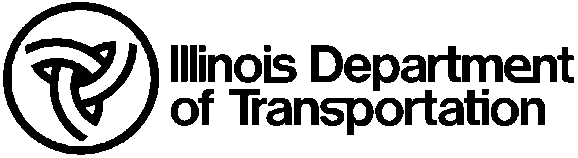 Calibration of Concrete Test EquipmentAir Meter, Type “A”Calibration of Concrete Test EquipmentAir Meter, Type “A”Calibration of Concrete Test EquipmentAir Meter, Type “A”Calibration of Concrete Test EquipmentAir Meter, Type “A”Calibration of Concrete Test EquipmentAir Meter, Type “A”Calibration of Concrete Test EquipmentAir Meter, Type “A”Calibration of Concrete Test EquipmentAir Meter, Type “A”Calibration of Concrete Test EquipmentAir Meter, Type “A”Calibration of Concrete Test EquipmentAir Meter, Type “A”Owner of Equipment:Owner of Equipment:Owner of Equipment:Manufactured By:Manufactured By:Manufactured By:Manufactured By:Model No.:Model No.:Serial No.:Serial No.:IDOT No.:IDOT No.:IDOT No.:IDOT No.:Inspection References: (check one)Inspection References: (check one)Inspection References: (check one)Inspection References: (check one)Inspection References: (check one)Inspection References: (check one)  Illinois Modified AASHTO T 152  Illinois Modified AASHTO T 152  Illinois Modified AASHTO T 152  Illinois Modified AASHTO T 152  Illinois Modified AASHTO T 152  ASTM C 231  ASTM C 231  ASTM C 231  ASTM C 231  ASTM C 231  ASTM C 231Frequency:Frequency:a.	Every 12 months according to Illinois Modified AASHTO T 152 (or every 3 months according to ASTM C 231, orb.	When there is an elevation change of more than 600 ft (183 m) from the location at which the test 	equipment is calibrated, orc.	When there is a question of calibration.a.	Every 12 months according to Illinois Modified AASHTO T 152 (or every 3 months according to ASTM C 231, orb.	When there is an elevation change of more than 600 ft (183 m) from the location at which the test 	equipment is calibrated, orc.	When there is a question of calibration.a.	Every 12 months according to Illinois Modified AASHTO T 152 (or every 3 months according to ASTM C 231, orb.	When there is an elevation change of more than 600 ft (183 m) from the location at which the test 	equipment is calibrated, orc.	When there is a question of calibration.a.	Every 12 months according to Illinois Modified AASHTO T 152 (or every 3 months according to ASTM C 231, orb.	When there is an elevation change of more than 600 ft (183 m) from the location at which the test 	equipment is calibrated, orc.	When there is a question of calibration.a.	Every 12 months according to Illinois Modified AASHTO T 152 (or every 3 months according to ASTM C 231, orb.	When there is an elevation change of more than 600 ft (183 m) from the location at which the test 	equipment is calibrated, orc.	When there is a question of calibration.a.	Every 12 months according to Illinois Modified AASHTO T 152 (or every 3 months according to ASTM C 231, orb.	When there is an elevation change of more than 600 ft (183 m) from the location at which the test 	equipment is calibrated, orc.	When there is a question of calibration.a.	Every 12 months according to Illinois Modified AASHTO T 152 (or every 3 months according to ASTM C 231, orb.	When there is an elevation change of more than 600 ft (183 m) from the location at which the test 	equipment is calibrated, orc.	When there is a question of calibration.a.	Every 12 months according to Illinois Modified AASHTO T 152 (or every 3 months according to ASTM C 231, orb.	When there is an elevation change of more than 600 ft (183 m) from the location at which the test 	equipment is calibrated, orc.	When there is a question of calibration.a.	Every 12 months according to Illinois Modified AASHTO T 152 (or every 3 months according to ASTM C 231, orb.	When there is an elevation change of more than 600 ft (183 m) from the location at which the test 	equipment is calibrated, orc.	When there is a question of calibration.a.	Every 12 months according to Illinois Modified AASHTO T 152 (or every 3 months according to ASTM C 231, orb.	When there is an elevation change of more than 600 ft (183 m) from the location at which the test 	equipment is calibrated, orc.	When there is a question of calibration.a.	Every 12 months according to Illinois Modified AASHTO T 152 (or every 3 months according to ASTM C 231, orb.	When there is an elevation change of more than 600 ft (183 m) from the location at which the test 	equipment is calibrated, orc.	When there is a question of calibration.a.	Every 12 months according to Illinois Modified AASHTO T 152 (or every 3 months according to ASTM C 231, orb.	When there is an elevation change of more than 600 ft (183 m) from the location at which the test 	equipment is calibrated, orc.	When there is a question of calibration.a.	Every 12 months according to Illinois Modified AASHTO T 152 (or every 3 months according to ASTM C 231, orb.	When there is an elevation change of more than 600 ft (183 m) from the location at which the test 	equipment is calibrated, orc.	When there is a question of calibration.a.	Every 12 months according to Illinois Modified AASHTO T 152 (or every 3 months according to ASTM C 231, orb.	When there is an elevation change of more than 600 ft (183 m) from the location at which the test 	equipment is calibrated, orc.	When there is a question of calibration.a.	Every 12 months according to Illinois Modified AASHTO T 152 (or every 3 months according to ASTM C 231, orb.	When there is an elevation change of more than 600 ft (183 m) from the location at which the test 	equipment is calibrated, orc.	When there is a question of calibration.Calibration Equipment:Calibration Equipment:Calibration Equipment:Calibration Equipment:INTERNAL CALIBRATION CYLINDERINTERNAL CALIBRATION CYLINDERINTERNAL CALIBRATION CYLINDERINTERNAL CALIBRATION CYLINDERINTERNAL CALIBRATION CYLINDERINTERNAL CALIBRATION CYLINDERINTERNAL CALIBRATION CYLINDERINTERNAL CALIBRATION CYLINDERINTERNAL CALIBRATION CYLINDERINTERNAL CALIBRATION CYLINDERINTERNAL CALIBRATION CYLINDERINTERNAL CALIBRATION CYLINDERINTERNAL CALIBRATION CYLINDERCalibrationsACalibrationsACalibrationsACalibrationsACalibrationsACalibrationsACalibrationsACalibrationsACalibrationsA# 1# 2# 3# 3# 3# 4# 4# 5# 6Record date of inspection. (mm/dd/yy)Record date of inspection. (mm/dd/yy)Record date of inspection. (mm/dd/yy)Record date of inspection. (mm/dd/yy)Record date of inspection. (mm/dd/yy)Record date of inspection. (mm/dd/yy)Record date of inspection. (mm/dd/yy)Record date of inspection. (mm/dd/yy)Indicate date of next inspection. (mm/dd/yy)Indicate date of next inspection. (mm/dd/yy)Indicate date of next inspection. (mm/dd/yy)Indicate date of next inspection. (mm/dd/yy)Indicate date of next inspection. (mm/dd/yy)Indicate date of next inspection. (mm/dd/yy)Indicate date of next inspection. (mm/dd/yy)Indicate date of next inspection. (mm/dd/yy)Are interior and exterior clean? (Y/N)Are interior and exterior clean? (Y/N)Are interior and exterior clean? (Y/N)Are interior and exterior clean? (Y/N)Are interior and exterior clean? (Y/N)Are interior and exterior clean? (Y/N)Are interior and exterior clean? (Y/N)Are interior and exterior clean? (Y/N)Clamps, funnel assembly, & petcocks work properly? (Y/N)Clamps, funnel assembly, & petcocks work properly? (Y/N)Clamps, funnel assembly, & petcocks work properly? (Y/N)Clamps, funnel assembly, & petcocks work properly? (Y/N)Clamps, funnel assembly, & petcocks work properly? (Y/N)Clamps, funnel assembly, & petcocks work properly? (Y/N)Clamps, funnel assembly, & petcocks work properly? (Y/N)Clamps, funnel assembly, & petcocks work properly? (Y/N)Are gasket and gauge in good condition? (Y/N)Are gasket and gauge in good condition? (Y/N)Are gasket and gauge in good condition? (Y/N)Are gasket and gauge in good condition? (Y/N)Are gasket and gauge in good condition? (Y/N)Are gasket and gauge in good condition? (Y/N)Are gasket and gauge in good condition? (Y/N)Are gasket and gauge in good condition? (Y/N)Record bowl height (mm (in.)).Record bowl height (mm (in.)).Record bowl height (mm (in.)).Record bowl height (mm (in.)).Record bowl height (mm (in.)).Record bowl height (mm (in.)).Record bowl height (mm (in.)).Record bowl height (mm (in.)).Record bowl diameter (mm (in.)). (0.75 to 1.25 times the height?)Record bowl diameter (mm (in.)). (0.75 to 1.25 times the height?)Record bowl diameter (mm (in.)). (0.75 to 1.25 times the height?)Record bowl diameter (mm (in.)). (0.75 to 1.25 times the height?)Record bowl diameter (mm (in.)). (0.75 to 1.25 times the height?)Record bowl diameter (mm (in.)). (0.75 to 1.25 times the height?)Record bowl diameter (mm (in.)). (0.75 to 1.25 times the height?)Record bowl diameter (mm (in.)). (0.75 to 1.25 times the height?)Record effective volume of calibration cylinder (%).BRecord effective volume of calibration cylinder (%).BRecord effective volume of calibration cylinder (%).BRecord effective volume of calibration cylinder (%).BRecord effective volume of calibration cylinder (%).BRecord effective volume of calibration cylinder (%).BRecord effective volume of calibration cylinder (%).BRecord effective volume of calibration cylinder (%).BRecord Calibration Point Reading (%).BRecord Calibration Point Reading (%).BRecord Calibration Point Reading (%).BRecord Calibration Point Reading (%).BRecord Calibration Point Reading (%).BRecord Calibration Point Reading (%).BRecord Calibration Point Reading (%).BRecord Calibration Point Reading (%).BIs the air meter accurate? C (Y/N)Is the air meter accurate? C (Y/N)Is the air meter accurate? C (Y/N)Is the air meter accurate? C (Y/N)Is the air meter accurate? C (Y/N)Is the air meter accurate? C (Y/N)Is the air meter accurate? C (Y/N)Is the air meter accurate? C (Y/N)Is tamping rod tip hemispherical? (Y/N)Is tamping rod tip hemispherical? (Y/N)Is tamping rod tip hemispherical? (Y/N)Is tamping rod tip hemispherical? (Y/N)Is tamping rod tip hemispherical? (Y/N)Is tamping rod tip hemispherical? (Y/N)Is tamping rod tip hemispherical? (Y/N)Is tamping rod tip hemispherical? (Y/N)Record diameter of tamping rod and hemispherical tip. 
(16 ± 2mm (5/8 ± 1/16 in.))Record diameter of tamping rod and hemispherical tip. 
(16 ± 2mm (5/8 ± 1/16 in.))Record diameter of tamping rod and hemispherical tip. 
(16 ± 2mm (5/8 ± 1/16 in.))Record diameter of tamping rod and hemispherical tip. 
(16 ± 2mm (5/8 ± 1/16 in.))Record diameter of tamping rod and hemispherical tip. 
(16 ± 2mm (5/8 ± 1/16 in.))Record diameter of tamping rod and hemispherical tip. 
(16 ± 2mm (5/8 ± 1/16 in.))Record diameter of tamping rod and hemispherical tip. 
(16 ± 2mm (5/8 ± 1/16 in.))Record diameter of tamping rod and hemispherical tip. 
(16 ± 2mm (5/8 ± 1/16 in.))Record tamping rod length. (Refer to test method for acceptable length, but 400 mm (16 in.) to 600 mm (24 in.) is typically acceptable.)Record tamping rod length. (Refer to test method for acceptable length, but 400 mm (16 in.) to 600 mm (24 in.) is typically acceptable.)Record tamping rod length. (Refer to test method for acceptable length, but 400 mm (16 in.) to 600 mm (24 in.) is typically acceptable.)Record tamping rod length. (Refer to test method for acceptable length, but 400 mm (16 in.) to 600 mm (24 in.) is typically acceptable.)Record tamping rod length. (Refer to test method for acceptable length, but 400 mm (16 in.) to 600 mm (24 in.) is typically acceptable.)Record tamping rod length. (Refer to test method for acceptable length, but 400 mm (16 in.) to 600 mm (24 in.) is typically acceptable.)Record tamping rod length. (Refer to test method for acceptable length, but 400 mm (16 in.) to 600 mm (24 in.) is typically acceptable.)Record tamping rod length. (Refer to test method for acceptable length, but 400 mm (16 in.) to 600 mm (24 in.) is typically acceptable.)Record rubber mallet weight (mass). 
(0.57 ± 0.23 kg (1.25 ± 0.50 lb))Record rubber mallet weight (mass). 
(0.57 ± 0.23 kg (1.25 ± 0.50 lb))Record rubber mallet weight (mass). 
(0.57 ± 0.23 kg (1.25 ± 0.50 lb))Record rubber mallet weight (mass). 
(0.57 ± 0.23 kg (1.25 ± 0.50 lb))Record rubber mallet weight (mass). 
(0.57 ± 0.23 kg (1.25 ± 0.50 lb))Record rubber mallet weight (mass). 
(0.57 ± 0.23 kg (1.25 ± 0.50 lb))Record rubber mallet weight (mass). 
(0.57 ± 0.23 kg (1.25 ± 0.50 lb))Record rubber mallet weight (mass). 
(0.57 ± 0.23 kg (1.25 ± 0.50 lb))Name of Inspector/Comments:  (For CBM*: Supervisor shall initial each calibration following completion.)Name of Inspector/Comments:  (For CBM*: Supervisor shall initial each calibration following completion.)Name of Inspector/Comments:  (For CBM*: Supervisor shall initial each calibration following completion.)Name of Inspector/Comments:  (For CBM*: Supervisor shall initial each calibration following completion.)Name of Inspector/Comments:  (For CBM*: Supervisor shall initial each calibration following completion.)Name of Inspector/Comments:  (For CBM*: Supervisor shall initial each calibration following completion.)Name of Inspector/Comments:  (For CBM*: Supervisor shall initial each calibration following completion.)Name of Inspector/Comments:  (For CBM*: Supervisor shall initial each calibration following completion.)Name of Inspector/Comments:  (For CBM*: Supervisor shall initial each calibration following completion.)Name of Inspector/Comments:  (For CBM*: Supervisor shall initial each calibration following completion.)Name of Inspector/Comments:  (For CBM*: Supervisor shall initial each calibration following completion.)Name of Inspector/Comments:  (For CBM*: Supervisor shall initial each calibration following completion.)Name of Inspector/Comments:  (For CBM*: Supervisor shall initial each calibration following completion.)Name of Inspector/Comments:  (For CBM*: Supervisor shall initial each calibration following completion.)Name of Inspector/Comments:  (For CBM*: Supervisor shall initial each calibration following completion.)Name of Inspector/Comments:  (For CBM*: Supervisor shall initial each calibration following completion.)Name of Inspector/Comments:  (For CBM*: Supervisor shall initial each calibration following completion.)# 1# 2# 3# 4# 5# 6*CBM: Central Bureau of Materials*CBM: Central Bureau of Materials*CBM: Central Bureau of Materials*CBM: Central Bureau of Materials*CBM: Central Bureau of Materials*CBM: Central Bureau of Materials*CBM: Central Bureau of Materials*CBM: Central Bureau of Materials*CBM: Central Bureau of Materials*CBM: Central Bureau of Materials*CBM: Central Bureau of Materials*CBM: Central Bureau of Materials*CBM: Central Bureau of Materials*CBM: Central Bureau of Materials*CBM: Central Bureau of Materials*CBM: Central Bureau of Materials*CBM: Central Bureau of MaterialsA		A “No” answer or measured value outside of indicated tolerances requires the equipment to be repaired or replaced.  For any discrepancy, the applicable inspection reference(s) checked above shall have precedence over this calibration form.B	Effective volume of calibration cylinder = (calibration cylinder volume ÷ bowl volume) × 0.98 × 100
(Portland Cement Concrete Level I Technician Course manual, Appendix E)C	Refer to Portland Cement Concrete Level I Technician Course manual, Appendix E.A		A “No” answer or measured value outside of indicated tolerances requires the equipment to be repaired or replaced.  For any discrepancy, the applicable inspection reference(s) checked above shall have precedence over this calibration form.B	Effective volume of calibration cylinder = (calibration cylinder volume ÷ bowl volume) × 0.98 × 100
(Portland Cement Concrete Level I Technician Course manual, Appendix E)C	Refer to Portland Cement Concrete Level I Technician Course manual, Appendix E.A		A “No” answer or measured value outside of indicated tolerances requires the equipment to be repaired or replaced.  For any discrepancy, the applicable inspection reference(s) checked above shall have precedence over this calibration form.B	Effective volume of calibration cylinder = (calibration cylinder volume ÷ bowl volume) × 0.98 × 100
(Portland Cement Concrete Level I Technician Course manual, Appendix E)C	Refer to Portland Cement Concrete Level I Technician Course manual, Appendix E.A		A “No” answer or measured value outside of indicated tolerances requires the equipment to be repaired or replaced.  For any discrepancy, the applicable inspection reference(s) checked above shall have precedence over this calibration form.B	Effective volume of calibration cylinder = (calibration cylinder volume ÷ bowl volume) × 0.98 × 100
(Portland Cement Concrete Level I Technician Course manual, Appendix E)C	Refer to Portland Cement Concrete Level I Technician Course manual, Appendix E.A		A “No” answer or measured value outside of indicated tolerances requires the equipment to be repaired or replaced.  For any discrepancy, the applicable inspection reference(s) checked above shall have precedence over this calibration form.B	Effective volume of calibration cylinder = (calibration cylinder volume ÷ bowl volume) × 0.98 × 100
(Portland Cement Concrete Level I Technician Course manual, Appendix E)C	Refer to Portland Cement Concrete Level I Technician Course manual, Appendix E.A		A “No” answer or measured value outside of indicated tolerances requires the equipment to be repaired or replaced.  For any discrepancy, the applicable inspection reference(s) checked above shall have precedence over this calibration form.B	Effective volume of calibration cylinder = (calibration cylinder volume ÷ bowl volume) × 0.98 × 100
(Portland Cement Concrete Level I Technician Course manual, Appendix E)C	Refer to Portland Cement Concrete Level I Technician Course manual, Appendix E.A		A “No” answer or measured value outside of indicated tolerances requires the equipment to be repaired or replaced.  For any discrepancy, the applicable inspection reference(s) checked above shall have precedence over this calibration form.B	Effective volume of calibration cylinder = (calibration cylinder volume ÷ bowl volume) × 0.98 × 100
(Portland Cement Concrete Level I Technician Course manual, Appendix E)C	Refer to Portland Cement Concrete Level I Technician Course manual, Appendix E.A		A “No” answer or measured value outside of indicated tolerances requires the equipment to be repaired or replaced.  For any discrepancy, the applicable inspection reference(s) checked above shall have precedence over this calibration form.B	Effective volume of calibration cylinder = (calibration cylinder volume ÷ bowl volume) × 0.98 × 100
(Portland Cement Concrete Level I Technician Course manual, Appendix E)C	Refer to Portland Cement Concrete Level I Technician Course manual, Appendix E.A		A “No” answer or measured value outside of indicated tolerances requires the equipment to be repaired or replaced.  For any discrepancy, the applicable inspection reference(s) checked above shall have precedence over this calibration form.B	Effective volume of calibration cylinder = (calibration cylinder volume ÷ bowl volume) × 0.98 × 100
(Portland Cement Concrete Level I Technician Course manual, Appendix E)C	Refer to Portland Cement Concrete Level I Technician Course manual, Appendix E.A		A “No” answer or measured value outside of indicated tolerances requires the equipment to be repaired or replaced.  For any discrepancy, the applicable inspection reference(s) checked above shall have precedence over this calibration form.B	Effective volume of calibration cylinder = (calibration cylinder volume ÷ bowl volume) × 0.98 × 100
(Portland Cement Concrete Level I Technician Course manual, Appendix E)C	Refer to Portland Cement Concrete Level I Technician Course manual, Appendix E.A		A “No” answer or measured value outside of indicated tolerances requires the equipment to be repaired or replaced.  For any discrepancy, the applicable inspection reference(s) checked above shall have precedence over this calibration form.B	Effective volume of calibration cylinder = (calibration cylinder volume ÷ bowl volume) × 0.98 × 100
(Portland Cement Concrete Level I Technician Course manual, Appendix E)C	Refer to Portland Cement Concrete Level I Technician Course manual, Appendix E.A		A “No” answer or measured value outside of indicated tolerances requires the equipment to be repaired or replaced.  For any discrepancy, the applicable inspection reference(s) checked above shall have precedence over this calibration form.B	Effective volume of calibration cylinder = (calibration cylinder volume ÷ bowl volume) × 0.98 × 100
(Portland Cement Concrete Level I Technician Course manual, Appendix E)C	Refer to Portland Cement Concrete Level I Technician Course manual, Appendix E.A		A “No” answer or measured value outside of indicated tolerances requires the equipment to be repaired or replaced.  For any discrepancy, the applicable inspection reference(s) checked above shall have precedence over this calibration form.B	Effective volume of calibration cylinder = (calibration cylinder volume ÷ bowl volume) × 0.98 × 100
(Portland Cement Concrete Level I Technician Course manual, Appendix E)C	Refer to Portland Cement Concrete Level I Technician Course manual, Appendix E.A		A “No” answer or measured value outside of indicated tolerances requires the equipment to be repaired or replaced.  For any discrepancy, the applicable inspection reference(s) checked above shall have precedence over this calibration form.B	Effective volume of calibration cylinder = (calibration cylinder volume ÷ bowl volume) × 0.98 × 100
(Portland Cement Concrete Level I Technician Course manual, Appendix E)C	Refer to Portland Cement Concrete Level I Technician Course manual, Appendix E.A		A “No” answer or measured value outside of indicated tolerances requires the equipment to be repaired or replaced.  For any discrepancy, the applicable inspection reference(s) checked above shall have precedence over this calibration form.B	Effective volume of calibration cylinder = (calibration cylinder volume ÷ bowl volume) × 0.98 × 100
(Portland Cement Concrete Level I Technician Course manual, Appendix E)C	Refer to Portland Cement Concrete Level I Technician Course manual, Appendix E.A		A “No” answer or measured value outside of indicated tolerances requires the equipment to be repaired or replaced.  For any discrepancy, the applicable inspection reference(s) checked above shall have precedence over this calibration form.B	Effective volume of calibration cylinder = (calibration cylinder volume ÷ bowl volume) × 0.98 × 100
(Portland Cement Concrete Level I Technician Course manual, Appendix E)C	Refer to Portland Cement Concrete Level I Technician Course manual, Appendix E.A		A “No” answer or measured value outside of indicated tolerances requires the equipment to be repaired or replaced.  For any discrepancy, the applicable inspection reference(s) checked above shall have precedence over this calibration form.B	Effective volume of calibration cylinder = (calibration cylinder volume ÷ bowl volume) × 0.98 × 100
(Portland Cement Concrete Level I Technician Course manual, Appendix E)C	Refer to Portland Cement Concrete Level I Technician Course manual, Appendix E.